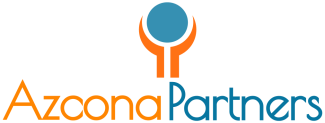 KIVET Veterinaria (www.kivet.com) Compañía internacional líder en la prestación de servicios veterinarios integrales de calidad,  presente en España y Portugal con más de 65 centros con innovadoras instalaciones y en fuerte crecimiento, compuesto por un equipo humano en constante formación y desarrollo, precisaVETERINARIO CIRUGÍA TEJIDOS BLANDOS / MEDICINA INTERNAMATOSINHOS (PORTUGAL) Ref.: 23.080Dependiendo del Clinical Business Manager de la zona Norte, se responsabilizará, dentro del centro veterinario dotado de quirófano de última generación, de la prestación de servicios clínicos y profesionales veterinarios a los clientes y a sus mascotas, tanto en servicios de medicina preventiva, como de tratamiento y cirugía, con una fuerte orientación a la asistencia de calidad.Buscamos profesionales con formación académica en Veterinaria, experiencia mínima demostrable en cirugía de tejidos blandos y como internista de 2-3 años, manejo de herramientas informáticas a nivel de usuario, manejo de lengua portuguesa y residencia en la zona de referencia.Ofrecemos los mejores medios, formación continuada, estabilidad, buen ambiente y posibilidad de desarrollo en una compañía internacional en fuerte crecimiento. Interesados enviar historial profesional al e-mail: yolanda.azcona@azconapartners.com y/o llamando al teléfono +34 609 89 24 04, indicando en el asunto la Ref.: 23.080….VETERINARIO CIRUGÍA TEJIDOS BLANDOS / MEDICINA INTERNA MATOSINHOS (PORTUGAL)